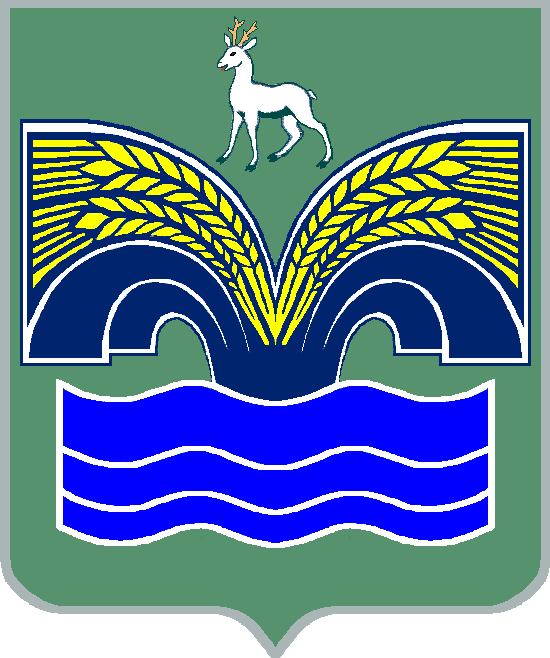 АДМИНИСТРАЦИЯГОРОДСКОГО ПОСЕЛЕНИЯ МИРНЫЙМУНИЦИПАЛЬНОГО РАЙОНА КРАСНОЯРСКИЙСАМАРСКОЙ ОБЛАСТИПОСТАНОВЛЕНИЕот 24 июля  2018 года  № 95О внесении изменений в Порядок подготовки, утверждения местных нормативов градостроительного проектирования городского поселения Мирный муниципального района Красноярский Самарской области и внесения изменений в нихВ целях приведения нормативного правового акта в соответствие требованиям части 8 статьи 29.4. Градостроительного кодекса Российской Федерации, пунктом 3 части 4 статьи 36 Федерального закона от 06.10.2003 № 131-ФЗ «Об общих принципах организации местного самоуправления в Российской Федерации», Уставом городского поселения Мирный муниципального района Красноярский Самарской области, принятого решением Собрания представителей городского поселения Мирный муниципального района Красноярский Самарской области от 13.07.2015 № 25, Законом Самарской области от 12.07.2006 № 90-ГД «О градостроительной деятельности на территории Самарской области» Администрация городского поселения Мирный муниципального района Красноярский Самарской области ПОСТАНОВЛЯЕТ:1. Внести в «Порядок подготовки, утверждения местных нормативов градостроительного проектирования городского поселения Мирный муниципального района Красноярский Самарской области и внесения изменений в них», утверждённый постановлением администрации городского поселения Мирный муниципального района Красноярский Самарской области от 06.10.2017 № 61, следующие изменения:1.1.Пункт 2.6. изложить в следующей редакции: «Решение о подготовке Местных нормативов принимается распоряжением администрации городского поселения Мирный муниципального района Красноярский Самарской области.В решении о подготовке местных нормативов должны содержаться:1) порядок и сроки проведения работ по подготовке проекта местных нормативов;2) условия финансирования работ по подготовке проекта местных нормативов;3) порядок направления предложений заинтересованных лиц по проекту местных нормативов;4) иные вопросы организации работ по подготовке и утверждению местных нормативов.Распоряжение о подготовке местных нормативов в течение 10 дней подлежит размещению на официальном сайте муниципального района Красноярский Самарской области в сети интернет в разделе «Поселения»  и опубликованию в официальном печатном средстве массовой информации»;1.2. Пункт 2.7. дополнить абзацами следующего содержания:«Администрация городского поселения Мирный муниципального района Красноярский Самарской области осуществляет сбор и обобщение предложений по проекту местных нормативов, поступивших от заинтересованных лиц.Глава городского поселения Мирный муниципального района Красноярский по результатам проверки проекта местных нормативов с учетом поступивших предложений принимает решение о направлении проекта местных нормативов в Собрание Представителей городского поселения Мирный муниципального района Красноярский или об отклонении такого проекта и о направлении его на доработку»;1.3. Пункт 2.9. изложить в следующей редакции:«Утвержденные Местные нормативы подлежат размещению в федеральной государственной информационной системе территориального планирования в срок, не превышающий пяти дней со дня их утверждения, а также размещению на официальном сайте администрации муниципального района Красноярский в сети Интернет в разделе «Поселения». 2.9.1 в целях включения в реестр нормативов градостроительного проектирования копия Решения Собрания Представителей  городского поселения Мирный муниципального района Красноярский об утверждении местных нормативов направляется в министерство строительства Самарской области в течение пяти рабочих дней со дня утверждения местных нормативов».2. Опубликовать настоящее постановление в газете «Красноярский вестник» и разместить на официальном сайте администрации муниципального района Красноярский Самарской области в сети Интернет в разделе «Поселения».3. Настоящее постановление вступает в силу со дня его официального опубликования.Глава городского поселения Мирный                                    С.Е. Сидоров